649477 с. Огнёвка ул. Школьная 12Тел. 8(38848) 21-4-67, факс: 8(38848) 21-3-80, oghnievka@mail.ru_____________________________________________________________________________________ПОСТАНОВЛЕНИЕ  №77-а                                                       JÖПот «21» октября  2016 г.        с.ОгневкаО внесений изменений и дополнений вв Постановления №5-а от 28.01.2015г. «Об утверждении ведомственной целевой программы «Развитие социального сферы МО «Огневское сельское поселение» на 2015-2018 годы»    В целях приведения в соответствие бюджетных ассигнований, выделенных на реализацию муниципальной программы  «Комплексное совершенствование социально-экономических процессов на территории Огневского сельского поселения  на 2015-2018годы.»ПОСТАНОВЛЯЮ:1.	Внести  изменения в ведомственную целевую программу  «Развития социальной сферы МО  «Огневское сельское поселение  на 2015-2018 годы»  (далее Программа):В паспорте программы строку:Заменить строкой:Строку  в разделе 6 абзац 1 «Общий объем средств на реализацию Программы  составит 5712,967 тыс.рублей» , заменить строкой «Общий объем средств на реализацию Программы  составит 5741,615 тыс.рублей».В разделе 6 в строка 4,9 и в строке 10 заменить цифру «1441,02» на 1534,768В приложении №2 в таблице строку 1, столбик 4 заменить цифры «549,753» на  «566,153».В приложении №3 в таблице строку 1, столбик 4 заменить цифры «549,753» на  «566,153».Глава сельского поселения                                                                Л.В.КонопляРеспублика Алтай Усть-Коксинский районСельская администрация Огневского сельского поселенияРеспублика Алтай Усть-Коксинский районСельская администрация Огневского сельского поселенияРеспублика Алтай Усть-Коксинский районСельская администрация Огневского сельского поселения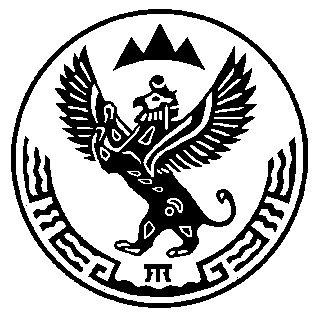 Алтай  РеспубликаКÖКСУУ-ООЗЫ АЙМАКСООРУ  JУРТJЕЗЕЕЗИНИНАДМИНИСТРАЦИЯЗЫАлтай  РеспубликаКÖКСУУ-ООЗЫ АЙМАКСООРУ  JУРТJЕЗЕЕЗИНИНАДМИНИСТРАЦИЯЗЫАлтай  РеспубликаКÖКСУУ-ООЗЫ АЙМАКСООРУ  JУРТJЕЗЕЕЗИНИНАДМИНИСТРАЦИЯЗЫАлтай  РеспубликаКÖКСУУ-ООЗЫ АЙМАКСООРУ  JУРТJЕЗЕЕЗИНИНАДМИНИСТРАЦИЯЗЫОбъемы и источники финансирования ведомственной целевой программы Объём финансирования программы за счет всех источников финансирования составит  5712,967 тыс. рублей, в том числе:Объемы и источники финансирования ведомственной целевой программы счёт средств местных бюджетов (справочно) составит  5712,967 тыс. рублей на весь срок её реализации, в том числе:2015 год – 1765,534  тыс. рублей;2016 год -  1518,368 тыс. рублей;2017 год -  1126,647 тыс. рублей;2018 год -  1314,666 тыс. рублейОбъемы и источники финансирования
ведомственной целевой программы
функционирования                  Объём финансирования программы за счет всех источников финансирования составит  5741,615 тыс. рублей, в том числе:Объемы и источники финансирования ведомственной целевой программы счёт средств местных бюджетов (справочно) составит  5741,615 тыс. рублей на весь срок её реализации, в том числе:2015 год – 1765,534  тыс. рублей;2016 год -  1534,768 тыс. рублей;2017 год -  1126,647 тыс. рублей;2018 год -  1314,666 тыс. рублей